MPM1D – Review for Test #4				Name: _____________ANALYTIC GEOMETRY1. Determine equation of the following lines in the form 
2. Find the slope between the following pairs of points, and an equation that passes through them. You can use: a) (2, 5) and (4, 9)		b) (0, –5) and (3, –8)			c) (-3, 8) and (3, 0)



3. Draw a graph of the following lines. Label them.a) b) c) d) e) 4. Give the equation of a line that….has a slope of 							____________________has a y-intercept of 3 							____________________
goes up and to the right						____________________
is a horizontal line							____________________
is steeper than y = –1 + 4x						____________________is less steep than 					____________________goes in the opposite direction to , but has the same 
steepness								____________________
is steeper than  but less steep than 		____________________
 crosses the y axis between and 		____________________is not steep, goes down and to the right, and has a small 
y-intercept								____________________
is really steep, and goes in the opposite direction of y = 5 – 2x	____________________
 is a vertical line that passes through the point (2, 3)			____________________
is steeper than and passes through the origin		____________________is perpendicular to 						____________________is parallel to , with the same y-intercept as y = 4	____________________
ANSWERSa) 
b) 
c) 
d) 
e) 
f) 
a) 
b) 
c) 
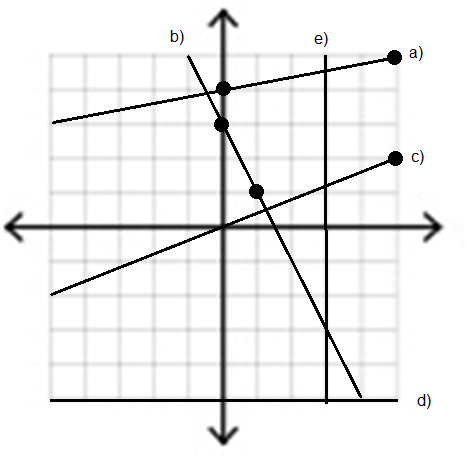 Various answers are acceptable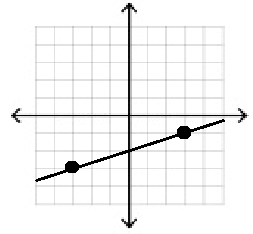 has a slope of and passes through the point (-4, -3)
has a slope of -2, and passes through the point (2, 5)
